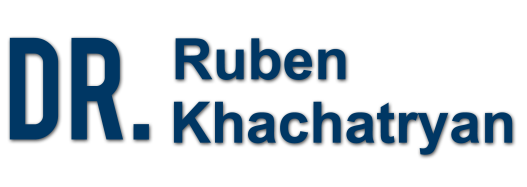 Синуслифт.реконструКция дна верхнечелюстного синуса Анатомо-физиологические особенности верхнечелюстной  пазухи, факторы, способствующие возникновению дефицита костной ткани в боковой области верхней челюсти.Планирование имплантологического лечения с применением методик увеличения объема кости в области пазух.клинико-рентгенологические исследования, анализ томограммыпоказания и противопоказания, сроки проведения вмешательств.планирование количества и расположения дентальных имплантатоводномоментная имплантация и синуслифт - параметры к принятию решения.  влияние соматических заболеваний и ЛОР-патологии на эффективность синуслифтинга.Необходимое оборудование и  инструментарий для осуществления оперативного вмешательства.Подготовка пациента к оперативному вмешательствупротокол предоперационной подготовки пациентаобработка и укладка операционного поляособенности обезболивания операционной зоныОткрытый синуслифтинг оперативный доступ - виды разрезов слизистой оболочки, правила формирования и отслойки слизисто - надкостничных лоскутовдоступ к мембране  верхнечелюстного синуса - виды костных распилов, формирование окнадетали оперативного вмешательства, анатомические преграды и внутриоперационные осложнения, их устранение. закрытие операционной раны  - наложение швов.рекомендации и послеоперационный уход.сроки установки дентальных имплантатов после синуслифта, особенности дизайна имплантатов и протокола сверления для достижения эфективной функционально - эстетической реабилитации прикуса.Закрытый (мягкий) синуслифт.показания и противопоказания, анатомические предпосылкиметодика и тонкости оперативной техники используемые костно - пластические материалы. презентация и обсуждение профильных наборов и остеотомов  Сложные методики в области верхнечелюстного синусасочетание синуслифтинга с одномоментной и отсроченной постановкой имплантатов, предполагаемые сроки, подробная методика.двусторонний синуслифт - очередность оперативных метоприятий, особенности хирургического подхода.Материалы, используемые при реконструкции дна верхнечелюстного синуса.выбор костно - пластического материала, обоснование и особенности применения. биологические мембраны типы и показания к использованию.PRF тромбоцитарные мембраны как стимулятры факторов роста при костно пластических вмешательствах в челюстно лицевой области. Методика получения мембран, PRF box, его применение.Профилактика и устранение осложнений при реконструкции дна верхнечелюстного синуса, обсуждение.Демонстрация оперативных вмешательств.Вручение сертификатов.